ContentsForewordThis Technical Specification has been produced by the 3rd Generation Partnership Project (3GPP).The contents of the present document are subject to continuing work within the TSG and may change following formal TSG approval. Should the TSG modify the contents of the present document, it will be re-released by the TSG with an identifying change of release date and an increase in version number as follows:Version x.y.zwhere:x	the first digit:1	presented to TSG for information;2	presented to TSG for approval;3	or greater indicates TSG approved document under change control.y	the second digit is incremented for all changes of substance, i.e. technical enhancements, corrections, updates, etc.z	the third digit is incremented when editorial only changes have been incorporated in the document.In the present document, modal verbs have the following meanings:shall		indicates a mandatory requirement to do somethingshall not	indicates an interdiction (prohibition) to do somethingThe constructions "shall" and "shall not" are confined to the context of normative provisions, and do not appear in Technical Reports.The constructions "must" and "must not" are not used as substitutes for "shall" and "shall not". Their use is avoided insofar as possible, and they are not used in a normative context except in a direct citation from an external, referenced, non-3GPP document, or so as to maintain continuity of style when extending or modifying the provisions of such a referenced document.should		indicates a recommendation to do somethingshould not	indicates a recommendation not to do somethingmay		indicates permission to do somethingneed not	indicates permission not to do somethingThe construction "may not" is ambiguous and is not used in normative elements. The unambiguous constructions "might not" or "shall not" are used instead, depending upon the meaning intended.can		indicates that something is possiblecannot		indicates that something is impossibleThe constructions "can" and "cannot" are not substitutes for "may" and "need not".will		indicates that something is certain or expected to happen as a result of action taken by an agency the behaviour of which is outside the scope of the present documentwill not		indicates that something is certain or expected not to happen as a result of action taken by an agency the behaviour of which is outside the scope of the present documentmight	indicates a likelihood that something will happen as a result of action taken by some agency the behaviour of which is outside the scope of the present documentmight not	indicates a likelihood that something will not happen as a result of action taken by some agency the behaviour of which is outside the scope of the present documentIn addition:is	(or any other verb in the indicative mood) indicates a statement of factis not	(or any other negative verb in the indicative mood) indicates a statement of factThe constructions "is" and "is not" do not indicate requirements.1	ScopeThe in the clause 1, as defined in 3GPP TS 23.501 [2], TS 23.502 [3], TS 23.288 [4], TS 29.517 [5], TS 29.510 [6] and TS 26.531 [7] . 2	ReferencesThe following documents contain provisions which, through reference in this text, constitute provisions of the present document.-	References are either specific (identified by date of publication, edition number, version number, etc.) or non-specific.-	For a specific reference, subsequent revisions do not apply.-	For a non-specific reference, the latest version applies. In the case of a reference to a 3GPP document (including a GSM document), a non-specific reference implicitly refers to the latest version of that document in the same Release as the present document.[1]	3GPP TR 21.905: "Vocabulary for 3GPP Specifications".[2]	3GPP TS 23.501: "System architecture for the 5G System (5GS)".[3]	3GPP TS 23.502: "Procedures for the 5G System (5GS)".[4]	3GPP TS 23.288: "Architecture enhancements for 5G System (5GS) to support network data analytics services".[5]	3GPP TS 29.517: "5G System; Application Function Event Exposure Service; Stage 3".[6]	3GPP TS 29.510: "5G System; Network Function Repository Services; Stage 3".[7]	3GPP TS 26.531: "Data Collection and Reporting; General Description and Architecture".[8]	IETF RFC 6750: "The OAuth 2.0 Authorization Framework: Bearer Token Usage".[9]	3GPP TS 29.500: "5G System; Technical Realization of Service Based Architecture; Stage 3".[10]	"CORS (Cross-Origin Resource Sharing)" protocol as defined in the ‘Fetch’ standard of WHATWG: https://fetch.spec.whatwg.org/#cors-protocol.[11]	3GPP TS 29.502: 3	Definitions of terms, symbols and abbreviations3.1	TermsFor the purposes of the present document, the terms given in 3GPP TR 21.905 [1], TS 23.501 [2], TS 23.502 [3], TS 23.288 [4], TS 29.517 [5], TS 29.510 [6], TS 26.531 [7] and the following apply. A term defined in the present document takes precedence over the definition of the same term, if any, in 3GPP TR 21.905 [1].example: text used to clarify abstract rules by applying them literally.3.2	SymbolsFor the purposes of the present document, the following symbols apply:Void.3.3	AbbreviationsFor the purposes of the present document, the abbreviations given in TR 21.905 [1], TS 23.501 [2], TS 23.502 [3], TS 23.288 [4], TS 29.517 [5], TS 29.510 [6], TS 26.531 [7] and the following apply. An abbreviation defined in the present document takes precedence over the definition of the same abbreviation, if any, in 3GPP TR 21.905 [1].AF	Application FunctionAS	Application ServerASP	Application Service ProviderDC-AF	Data Collection AFDC-Client	Data Collection ClientNEF	Network Exposure FunctionNRF	Network Repository FunctionNWDAF	Network Data Analytics Function4	Procedures for Data Collection and Reporting4.1	GeneralThis clause specifies the stage 3 procedures for data collection and reporting.4.2	Network-side procedures4.2.1	GeneralThis clause specifies the procedures used between network-side entities for UE data collection and reporting, along with related functionality pertaining to the provisioning, management, and delivery of such data between the Data Collection AF and consumer entities.4.2.2	Data Collection AF registration with NRFThis clause specifies the use of the Nnrf_NFManagement service API as defined in TS 29.510 [7] and invoked by a Data Collection AF instance to register its profile with the NRF in order to enable the discovery of the Data Collection AF by consumer entities.4.2.3	Data collection and reporting provisioning4.2.3.1	GeneralAn Application Service Provider, via its Provisioing AF, may use the procedures in this clause to supply data collection and reporting provisioning information, as defined in clause 4.2 of TS 26.531 [7], to the Data Collection AF via reference point R1 in the form of Data Reporting Configuration resources. A given Data Reporting Configuration comprises instructions and other information to be followed/used by data collection clients in their collection, processing and reporting of UE data for the associated application service and Event ID(s).The provisioning process begins with the Provisioning AF using the procedures defined in clause 4.2.3.2 to create a Provisioning Session resource as an umbrella for subsequent Data Reporting Configuration resources.The process then proceeds with the Provisioning AF using the procedures defined in clause 4.2.3.3 to provide the Data Collection AF with one or more Data Reporting Configuration resources. Each set of provisioning information pertains to one application, identified by its External Application Identifier, and one type of exposed event, uniquely identified in the 5G System by its Event ID, as defined in clause 4.15.1 of TS 23.502 [3].4.2.3.2	Provisioning Session procedures4.2.3.2.1	GeneralPrior to provisioning of data collection and reporting , the Provisioning AF shall create a new Provisioning Session. The following CRUD operations are used to manage Provisioning Session resources. Additional details, including definition of the Provisioning Sessions API, are provided under clause 6.2.4.2.3.2.2	Create Provisioning SessionThis procedure shall be used by the Provisioning AF to create a new Provisioning Session. The HTTP POST method shall be used for this purpose.Editor’s Note: Describe key attributes of the Provisioning Session resource here, especially the access controls that realise the data exposure restrictions affecting all Data Reporting Configuration children of the Provisioning Session.Upon successful creation, the Data Collection AF shall respond with a 201 (Created) response message that includes the resource identifier of the newly created Provisioning Session in the body of the reply and the URL of the resource, including its resource identifier, shall be returned as part of the HTTP Location header field.4.2.3.2.3	Retrieve Provisioning Session propertiesThis procedure is used by the Provisioning AF to obtain the properties of an existing Provisioning Session from the Data Collection AF. The HTTP GET method shall be used for this purpose.4.2.3.2.4	Update Provisioning Session propertiesThe Update operation is not allowed on Provisioning Session resources.4.2.3.2.5	Destroy Provisioning SessionThis procedure is used by the Provisioning AF to destroy a Provisioning Session. The Data Collection AF shall use the HTTP DELETE method for this purpose.As a side-effect of destroying a Provisioning Session, the Data Collection AF shall release any associated resources, purge any cached data, and delete all UE data reporting configurations associated with this Provisioning Session.4.2.3.3	Data Reporting Provisioning procedures4.2.3.3.1	GeneralUpon the successful creation of a Provisioning Session, the Provisioning AF shall use the procedures defined in this clause to configure UE data collection and reporting functionality specific to an application in the Data Collection AF. This clause defines the basic procedures. Additional details, including definition of the Data Reporting Provisioning Sessions API are provided under clause 6.3.A given instance of a Data Reporting Configuration resource is identified by the dataReportingConfigurationType and dataReportingConfigurationId properties of the DataReportingConfiguration resource, The properties of that resource, as described in the following sub-clauses, pertain to UE data collection and reporting by different Data Collection Clients to the Data Collection AF.4.2.3.3.2	Data Reporting Configuration typesThe type of a Data Reporting Configuration resource is identified by the dataCollectionClientType property of the ProvisioningSession resource as specified in clause 6.2.3.NOTE:	The dataCollectionClientType property corresponds to the Data collection client type parameter in table 4.6.2-1 of TS 26.531 [7].Editor’s Note: Define a common enumeration DataCollectionClientType in clause 5.4.4.2.3.3.3	Create Data Reporting ConfigurationThis procedure is used by the Provisioning AF to create a Data Reporting Configuration resource within the scope of a particular Provisioning Session. The HTTP POST method shall be used for this purpose and the request message body may include a DataReportingConfiguration resource, as specified under clause 6.3.Editor’s Note: Describe key attributes of the Data Reporting Configuration resource here.Upon success, the Data Collection AF shall respond with a 201 (Created) response message and the resource URL for the newly-created Data Reporting Configuration resource shall be returned in the Location header field.If the procedure is unsuccessful, the Data Collection AF shall provide a response code as defined in clause 5.3.This procedure may be performed multiple times to provision different Data Reporting Configurations in the scope of a particular Provisioning Session.4.2.3.3.4	Retrieve Data Reporting ConfigurationThis procedure is used by the Provisioning AF to obtain the properties of an existing Data Reporting Configuration resource from the Data Collection AF. The HTTP GET method shall be used for this purpose.If successful, the Data Collection AF shall respond with a 200 (OK) and the requested DataReportingConfiguration resource shall be returned in the body of the HTTP response message.If the procedure is unsuccessful, the Data Collection AF shall provide a response code as defined in clause 5.3.4.2.3.3.5	Update Data Reporting ConfigurationThe update operation is invoked by the Provisioning AF to initially upload the representation of a Data Reporting Configuration resource created using the procedure in clause 4.2.3.3.3 or, in the case of an existing Data Reporting Configuration resource, to entirely replace or modify certain properties of that resource. All available properties may be updated. The HTTP PATCH or HTTP PUT methods shall be used for the update operation.If the procedure is successful, the Data Collection AF shall respond with a 200 (OK) reflecting the successful update operation.If the procedure is unsuccessful, the Data Collection AF shall provide a response code as defined in clause 5.3.4.2.3.3.6	Destroy Data Reporting ConfigurationThis operation is used by the Provisioning AF to destroy a Data Reporting Configuration resource and to terminate the related UE data reporting procedure. The HTTP DELETE method shall be used for this purpose.As a result, the Data Collection AF should release any associated resources, deliver any pending data to subscribed recipients, as appropriate to the Event ID in question, and delete any corresponding configurations.If the procedure is successful, the Data Collection AF shall respond with a 200 (OK) response message.If the procedure is unsuccessful, the Data Collection AF shall provide a response code as defined in clause 5.3.4.2.4	Configuration of Indirect Data Collection ClientIndirect reporting operation involves first a UE Application instance sending domain-specific UE data to an Application Service Provider (ASP) server instance across reference point R8. That UE data is passed from to an Indirect Data Reporting Client function operated by the Application Service Provider to be subsequently sent as data reports, possibly in processed form, to a Data Collection AF instance. Operation of the latter procedure is conditioned upon the Indirect Data Collection Client having acquired its data collection and reporting configuration from the Data Collection AF by means of the Ndcaf_DataReporting service (either directly across the reference point R3 or via an equivalent service exposed by the NEF, depending on whether the Indirect Data Collection Client and the Data Collection AF reside in the same or separate trust domains).The Indirect Data Collection Client shall obtain its configuration by invoking the Data Collection and Reporting Configuration API associated with the Ndcaf_DataReporting service, as described under clause 7.2.The configuration information is contained in a generic data collection and reporting configuration envelope that shall include at minimum the baseline configuration parameters defined in clause 4.6.3 of TS 26.531 [7]. In particular, the configuration shall specify the domain-specific parameters associated with the specified Event ID(s) to be reported to the Data Collection AF.4.2.5	Configuration of Application ServerAn Application Server (AS) instance, as a type of data collection client, acquires its domain-specific data collection and reporting configuration from a Data Collection AF instance by means of the Ndcaf_DataReporting service (either directly across reference point R4 or via an equivalent service exposed by the NEF, depending on whether the AS and the Data Collection AF reside in the same or separate trust domains).Similar to clause 4.2.4, the AS shall obtain its configuration by invoking the Data Collection and Reporting Configuration API associated with the Ndcaf_DataReporting service, as described under clause 7.2.The configuration information is contained in a generic data collection and reporting configuration envelope that shall include at minimum the baseline configuration parameters defined in clause 4.6.3 of TS 26.531 [7]. The configuration shall specify the domain-specific parameters associated with the specified Event ID(s) to be reported to the Data Collection AF.4.2.6	Indirect data reporting4.2.7	Reporting by Application Server4.2.8	Event subscription, management and publicationThis clause pertains to the use of the Naf_EventExposure service API as defined in TS 29.517 [5] and invoked by the NWDAF or an Application Server Provider AF to subscribe to and receive UE data related event information from a Data Collection AF.4.3	UE-to-network procedures4.3.1	GeneralThis clause specifies the procedures used between the UE and Network Functions in support of provisioning a data collection and reporting configuration in the UE’s Direct Data Collection Client, and subsequent reporting of the collected UE data to the Data Collection AF.4.3.2	Configuration of Direct Data Reporting ClientA Direct Data Reporting Client instance acquires its domain-specific data collection and reporting configuration from a Data Collection AF instance by means of the Ndcaf_DataReporting service across reference point R2.The Direct Data Reporting Client shall obtain its configuration by invoking the Data Collection and Reporting Configuration API associated with the Ndcaf_DataReporting service, as described under clause 7.2.The configuration information is contained in a generic data collection and reporting configuration envelope that shall include at minimum the baseline configuration parameters defined in clause 4.6.3 of TS 26.531 [7]. The configuration shall specify the domain-specific parameters associated with the specified Event ID(s) to be reported to the Data Collection AF.4.3.3	Direct data reportingAfter acquiring its data collection and configuration from the Data Collection AF, and in accordance with this configuration, the Direct Data Collection Client shall send domain-specific data reports to the Data Collection AF by invoking the Data Reporting API associated with Ndcaf_DataReporting service across reference point R2 as described under clause 7.3. The data reports shall be supplied in a generic data report envelope that includes at minimum the baseline information for data reporting defined in clause 4.6.4 of TS 26.531 [7].4.4	UE-internal procedures4.4.1	GeneralThis clause specifies the procedures used by internal UE entities, namely a UE Application and the associated Direct Data Collection Client, in support of UE data collection by the Direct DC-Client for subsequent reporting to the DC-AF.5	General Aspects of APIs for Data Collection and Reporting5.1	Overview5.2	HTTP resource URIs and paths5.3	Usage of HTTP5.4	Common API data types5.5	Explanation of API data model notation6	Ndcaf_DataReportingProvisioning service6.1	GeneralThis clause specifies the API used to provision data collection and reporting in the Data Collection AF.6.2	Provisioning Sessions API6.2.1	OverviewThis clause specifies the provisioning API used by an Application Service Provider server to provision a data collection and reporting configuration in a Data Collection AF.6.2.2	Resource structure6.2.3	Data model6.2.4	Mediation by NEF6.3	Data Reporting Provisioning API6.3.1	Overview6.3.2	Resource structure6.3.3	Data model6.3.4	Mediation by NEF7	Ndcaf_DataReporting service7.1	GeneralThis clause specifies the APIs used by clients of the Data Collection AF to obtain a data collection and reporting configuration from. and then report data to, the Data Collection AF.7.2	Data Collection and Reporting Configuration API7.2.1	OverviewThis clause specifies the configuration API used by  to obtain data collection and reporting configuration from the Data Collection AF.7.2.2	Resource7.2.3	Data Model7.2.	Mediation by NEF7.3	Data Reporting API7.3.1	OverviewThis clause specifies the reporting API used by a  to report UE data that has been collected to the Data Collection AF.7.3.2	Resource7.3.3	Data Model7.3.4	Mediation by NEF8	Client API8.1	GeneralThis clause specifies the API used by internal UE entities, namely a UE Application and the associated Direct Data Collection Client, in support of UE data collection by the Direct Data Collection Client for subsequent reporting to the Data Collection AF.9	Security and Access ControlThis clause specifies the security functionality associated with UE data collection, reporting and exposure.Annex (normative):
OpenAPI representation of REST APIs for data collection and reporting	GeneralThis annex is based on the OpenAPI 3.0.0 specification [] and provides corresponding representations of all APIs defined in the present document.NOTE 1:	An OpenAPIs representation embeds JSON Schema representations of HTTP message bodies.This Annex shall take precedence when being discrepant to other parts of the present document with respect to the encoding of information elements and methods within the API(s).NOTE 2:	The semantics and procedures, as well as conditions, e.g. for the applicability and allowed combinations of attributes or values, not expressed in the OpenAPI definitions but defined in other parts of the specification also apply.Annex <> (informative):
<Informative annex for a Technical Specification>Informative annexes may appear in both Technical Specifications and Technical Reports. Use style "Heading 8" for use in TSs.Informative annexes shall not contain requirements for the implementation of the Technical Specification..1	Heading levels in an annexHeading levels within an annex are used as in the main document, but for Heading level selection, the "A.", "B.", etc. are ignored. e.g. B.1.2 is formatted using Heading 2 style.Annex X (informative):
Change history3GPP TS 26.532 V0.2.(202)3GPP TS 26.532 V0.2.(202)Technical Specification

Technical Specification

3rd Generation Partnership Project;Technical Specification Group Services and System Aspects; Data Collection and Reporting;Protocols and Formats;(Release 17)3rd Generation Partnership Project;Technical Specification Group Services and System Aspects; Data Collection and Reporting;Protocols and Formats;(Release 17)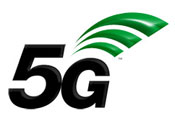 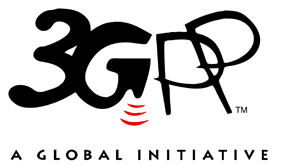 The present document has been developed within the 3rd Generation Partnership Project (3GPP TM) and may be further elaborated for the purposes of 3GPP.
The present document has not been subject to any approval process by the 3GPP Organizational Partners and shall not be implemented.
This Specification is provided for future development work within 3GPP only. The Organizational Partners accept no liability for any use of this Specification.
Specifications and Reports for implementation of the 3GPP TM system should be obtained via the 3GPP Organizational Partners' Publications Offices.The present document has been developed within the 3rd Generation Partnership Project (3GPP TM) and may be further elaborated for the purposes of 3GPP.
The present document has not been subject to any approval process by the 3GPP Organizational Partners and shall not be implemented.
This Specification is provided for future development work within 3GPP only. The Organizational Partners accept no liability for any use of this Specification.
Specifications and Reports for implementation of the 3GPP TM system should be obtained via the 3GPP Organizational Partners' Publications Offices.3GPPPostal address3GPP support office address650 Route des Lucioles - Sophia AntipolisValbonne - FRANCETel.: +33 4 92 94 42 00 Fax: +33 4 93 65 47 16Internethttp://www.3gpp.orgCopyright NotificationNo part may be reproduced except as authorized by written permission.
The copyright and the foregoing restriction extend to reproduction in all media.© 2021, 3GPP Organizational Partners (ARIB, ATIS, CCSA, ETSI, TSDSI, TTA, TTC).All rights reserved.UMTS™ is a Trade Mark of ETSI registered for the benefit of its members3GPP™ is a Trade Mark of ETSI registered for the benefit of its Members and of the 3GPP Organizational Partners
LTE™ is a Trade Mark of ETSI registered for the benefit of its Members and of the 3GPP Organizational PartnersGSM® and the GSM logo are registered and owned by the GSM AssociationChange historyChange historyChange historyChange historyChange historyChange historyChange historyChange historyDateMeetingTDocCRRevCatSubject/CommentNew version2021-08Sa4#115-eS4-211220Initial specification skeleton0.1.02021-11SA4#116-eS4-211422S4-211578S4-211593Document reorganization, and miscellaneous modifications and corrections to previous document outline.Added text under clause previously empty clause 4.2.3.Added text to previously empty clauses 4.2.4, 4.2.5, 4.2.6, 4.2.7, 4.3.2 and 4.3.30.2.0